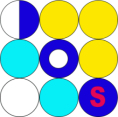 Verslag bijeenkomst Themawerkgroep Samenwerking Algemeen 
Scholenvoordetoekomst		Dinsdag 24 november 2015Tijdstip: 08.45 tot 10.45 uurLocatie: Bestuurskantoor Prisma
Aanwezig: 	Wim Westerweele, Corrinne Dekker, Truus Duijnhouwer, Sonja Nossent, Jan Bouwens, Hilde Kooiker, Riaan Lous, Marjan Glas, Kirsa de Jonge, Gabriëlle Rossing, Cora Dourlein (notulist) Afwezig: 	Rob Jiskoot, Hans KeijmelActie- en Besluitenlijst Samenwerking Algemeen	


1. Welkom/voorstellen Wim Westerweele heet iedereen welkom. 
Jan Bouwens is nieuw in deze groep. Hij is leerkracht op ’t Vierschip in Arnemuiden.
De groep stelt zich kort voor aan Jan. 
2. Notuleren
Cora notuleert dit overleg.

 



3. Agenda vaststellen
Er zijn geen aanvullingen op de agenda.


4.  Notulen 17 september 2015
Er zijn geen opmerkingen. De notulen worden vastgesteld.
5.Werkgroep Kennis Infrastructuur
Werksessie stuurgroep.
Marjan: Op basis van SSM-interviews de wereldbeelden van de stuurgroep leden helder gekregen. Mooi dat dit leidde tot een levendig gesprek, herkenning van “het rijke plaatje” evenals aanvullingen. Ondertussen is ook met Eric Reekers van TCOZ alweer gesproken.
Sonja: Het was een goede sessie. Alles wat op tafel ligt werd onderschreven. Dit weerspiegelt het commitment van de stuurgroep leden. Er is wel alleen gesproken over kennisinfrastructuur.
Marjan wil af het idee dat de stuurgroep leden anders gecommitteerd zouden zijn dan wij willen.
De themawerkgroep Samenwerking Algemeen staat voor het ophalen van het net van alle themawerkgroepen en daarmee hun bijdrage aan het realiseren van de hoofddoelen van “Scholenvoordetoekomst”.
Input professionalisering per thema n.a.v. interviews
Corrinne en Truus hebben een gesprek van ongeveer een uur gehad met Jos, Agnes en Frans van de werkgroep Opbrengst gericht werken. Dit was een fijn, open gesprek met een positieve insteek. Er is gesproken over mogelijkheden en kansen. 
De good practices: 
opbrengsten uit onderzoek zijn een mooi middel om kennisdeling te realiseren; na een presentatie wilden leerkrachten mee met studenten; de focus ligt op het leren van de leerkrachten; vragen van studenten komen vanuit hun eigen waarneming en niet door sturing van de thematrekker.
De leerkrachten bij Archipel doen alleen mee aan het project op vrijwillige basis (intrinsieke motivatie).
Winst is de professionele ontwikkeling. Directeuren kijken toch meer naar de  schoolontwikkeling.
De geïnterviewden hadden geen inhoudelijke aanvulling op de weergave van de kennisinfrastructuur. Wel over het ontbreken van een legenda en een lijntje van de werkgroepen naar de kennisdeling.Gabriëlle geeft als tip om niet bij elk interview een nieuw plaatje te maken maar voort te bouwen op de het “rijke plaatje” en daar aanvullingen op te maken. Het gaat erom te borgen wat er uit de interviews komt en te analyseren hoe er kan worden samengewerkt. De vragen hierbij kunnen zijn: wat doe je, waarom doe je dat en waar liggen er kansen, zijn we toekomstgericht. Zo ontstaat er ‘coalition of the willing’.
Als je een thematrekker interviewt wil je zijn of haar inzichten in de casus achterhalen of de problemen in het thema ontdekken. Waar loopt hij of zij tegenaan?

Hilde wil weten of de resultaten uit de interviews anders zijn als je ieder afzonderlijk interviewt dan wanneer je meerdere mensen samen bevraagt. Worden die door elkaar beïnvloed en heeft dat invloed op het resultaat?
Riaan vraagt of het net opgehaald moet worden vanuit de hele themagroep of door de inhoudelijke stakeholder individueel. De conclusie is dat dit afhangt van de rol van de betreffende persoon.
Marjan stelt dat we dit jaar de hoofddoelen van Scholenvoordetoekomst centraal moeten stellen bij de themawerkgroepen. Concreet maken, wat betekenen deze doelen voor de groep.Wim stelt voor om eerst de thematrekkers te interviewen, deze interviews in de programmagroep te delen en daarna te bekijken hoe we verder gaan.Hilde vraagt hoe de interviews door de groep SA uitgewerkt kunnen worden.
Gabriëlle geeft aan dat op de Wiki alle interviews weggezet kunnen worden, in tekst of door visualisering.Kirsa wil graag aanschuiven bij een interview bij Riaan en Hilde of bij Marjan. Zij spreken dit onderling af.
6. Toekomstvisie
Hoe staat het met het op papier zetten van de toekomstvisie?
Marjan: We moeten hier voortvarender mee aan de slag. Er is wel een redactiegroep en een leesgroep opgericht. Hiervan zijn nog geen uitkomsten.
De mensen van de buitenste schil en studenten moeten er nog bij betrokken worden. Daar zijn we mee bezig. Voor de studenten wordt o.a. een café georganiseerd waar ze kunnen meedenken over SvdT. 
Marjan neemt het voortouw om hiermee verder te gaan en maakt een voorstel met data en poppetjes. Wim W. helpt hieraan mee.
7. Welke ontwikkelingen vanuit de Pabo zijn van invloed op SvdT en andersom
Het nieuwe curriculum. Cruciale mensen die de verbinding met het PO bewaken. En hoe kunnen we werkplekleren beter maken.
Er zijn presentaties gehouden waar opnames van zijn gemaakt. Zo kan iedereen zien waar we mee bezig zijn. Nu moeten er actiepunten komen om de doelen van SvdT naast de doelen van het curriculum te leggen. Die moeten onderdeel van elkaar worden in een Word document. Er zijn ook kaders waaraan de Pabo zich moet houden. Riaan wil graag input voor onderwerpen waar nu nog niks bij staat (ontwikkeling actiepunten voor curriculum voortkomend uit actieplan SvdT).De acties die nu gedaan moeten worden:
1. Op agenda Programmagroep zetten
2. Delen in Programmagroep
3. In teamoverleg Pabo brengen8. Themagroep SA in het zonnetje
Bij de programmagroep presenteert de themawerkgroep waar ze mee bezig is. Ieder neemt iets tastbaars mee om als resultaat te laten zien en koppelt dit terug naar de doelen. We willen het procesmatige en het persoonlijke laten zien.
2 presentaties door 2 personen en Gabriëlle vertelt apart nog iets.
9. Aanpassing werkplan 2016
Wim: Op pagina 2: BOT datum uitstellen (was 11-1-2016)
10. Wiki
Gabriëlle geeft een presentatie van de Wiki zoals die er nu uitziet en hoe die gevuld kan worden. Iedereen krijgt hiervoor een password, het is een afgeschermde omgeving.
11. Rondvraag
Marjan:
- Graag een bijdrage voor de nieuwsbrief door SA: Wim geeft dit meteen mee!
- Op 3 februari 2016 is er een inspiratiemiddag voor beginnende leerkrachten bij hotel Van 
  der Valk in Goes. Hiervoor worden ook Lio’s uitgenodigd.
Riaan: Wil een korte reflectie doen. Hier is vandaag helaas geen mogelijkheid voor.
Jan: Omdat het nog allemaal nieuw is blijft het een beetje abstract. Wil invulling gaan geven, vertaling zoeken naar zijn school. Wim maakt afspraak met hem om bij te praten over wat er vooraf al allemaal gedaan is.
Kirsa: Heeft nog niet helder wat er allemaal speelt. Wil ook graag bijgepraat worden.
Corrinne: geeft compliment voor de vergadering. We beginnen een goed beeld te krijgen van wat er allemaal speelt en we gaan stappen maken!12. Volgende vergaderdatumNr DatumActieDoor wiePlanningGereed124-11-2015Voorstel met data en namen voor toekomstvisie op papier Marjan11-01-2016224-11-2015Actiepunten curriculum op agenda programmagroep zettenMarjan07-12-2015324-11-2015Actiepunten curriculum in teamoverleg Pabo brengenMarjan/Riaan11-01-2016Woensdag17 februari 201614.00 tot 16.00 uurBestuurskantoor Prisma